UNIVERSIDAD NACIONAL DE ASUNCIÓN FACULTAD DE ENFERMERÍA Y OBSTETRICIA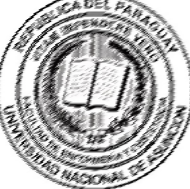 www.fenob.una.py Campus de la UNA – San LorenzoDECLARACIÓN JURADA DE GRADO DE NO CONTAR CON OTRA BECASan Lorenzo,        de                      de 2023SeñoraProf. Mst. AIDA MAIDANA DE ZARZA, Encargada de Despacho del Decanato Facultad de Enfermería y ObstetriciaUniversidad Nacional de Asunción El/La que suscribe:Nombres:…………………………..………………………Apellidos:………………………………………..………………………C.I.Nº:…………………..…Fecha de Nacimiento:…….…………..………………. Edad:……………………………Dirección:…………………………………………………………………………………..	Barrio:……………….…………….Cuidad:………………… Teléfono Celular:…………..………Teléfono Celular Contacto:………..…..………Carrera:…………………………………….…………...…… Sede:……………….……….……………………………………..DECLARO BAJO FE DE JURAMENTO que no me encuentro beneficiado/a con otra beca de estudios de ninguna Institución, para el mismo fin y que conozco las disposiciones establecidas en la Resolución Nº 0323-00-2022 (ACTA Nº 16 A.S.16/12/2022.-) “POR LA CUAL SE MODIFICA EL REGLAMENTO GENERAL PARA LA ADJUDICACIÓN DE BECAS EN LA UNIVERSIDAD NACIONAL DE ASUNCIÓN”, dictada por el Consejo Superior Universitario de la Universidad Nacional de Asunción y, me comprometo a dar fiel cumplimiento a la misma.-Se suscribe la presente Declaración Jurada Personal, en la Ciudad de San Lorenzo a los…...días delmes de……………………del año 20……._____________________Firma_______________________Aclaración de firma_____________________C.I.C. N°